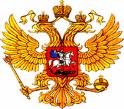 МИНИСТЕРСТВО СПОРТА РОССИЙСКОЙ ФЕДЕРАЦИИ 
ПРИКАЗ«10» ноября 2015 г.                                            № 153-нгО присвоении квалификационной категории"Спортивный судья всероссийской категории"      В соответствии с Положением о спортивных судьях, утверждённым приказом Министерства спорта, туризма и молодёжной политики Российской Федерации от 27 ноября 2008 г. №56 (зарегистрирован Министерством юстиции Российской Федерации 19 января 2009 г., регистрационный № 14014)приказываю:      присвоить квалификационную категорию "Спортивный судьявсероссийской категории"Республика ТатарстанЛыжные гонкиГИЛЬФАНОВ Фарит РавиловичКУДРЯШОВА Елена ВладимировнаМинистр	В. Л. Мутко